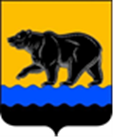 СЧЁТНАЯ ПАЛАТА ГОРОДА НЕФТЕЮГАНСКА16 мкрн., д. 23, помещение № 97, г. Нефтеюганск, Ханты-Мансийский автономный округ - Югра(Тюменская область), 628310, телефон: 20-30-54, факс: 20-30-63 е-mail: sp-ugansk@mail.ru_____________________________________________________________________________________ЗАКЛЮЧЕНИЕ на проект изменений в муниципальную программу 
«Развитие жилищной сферы города Нефтеюганска»Счётная палата города Нефтеюганска на основании статьи 157 Бюджетного кодекса Российской Федерации, Положения о Счётной палате города Нефтеюганска, утверждённого решением Думы города Нефтеюганска от 22.12.2021 № 56-VII, рассмотрев проект изменений в муниципальную программу города Нефтеюганска «Развитие жилищной сферы города Нефтеюганска» (далее по тексту – проект изменений), сообщает следующее:1. При проведении экспертно-аналитического мероприятия учитывалось наличие экспертизы:1.1. Департамента финансов администрации города Нефтеюганска на предмет соответствия проекта изменений бюджетному законодательству Российской Федерации и возможности финансового обеспечения его реализации из бюджета города Нефтеюганска.1.2. Департамента экономического развития администрации города Нефтеюганска на предмет соответствия:- проекта изменений Порядку принятия решения о разработке муниципальных программ города Нефтеюганска, их формирования, утверждения и реализации, утверждённому постановлением администрации города Нефтеюганска от 18.04.2019 № 77-нп «О модельной муниципальной программе города Нефтеюганска, порядке принятия решения о разработке муниципальных программ города Нефтеюганска, их формирования, утверждения и реализации» (далее по тексту – Порядок от 18.04.2019 
№ 77-нп):- программных мероприятий целям муниципальной программы;- сроков реализации муниципальной программы задачам;- целевых показателей, характеризующих результаты реализации муниципальной программы, показателям экономической, бюджетной и социальной эффективности;- требованиям, установленным нормативными правовыми актами в сфере управления проектной деятельностью.2. Представленный проект изменений соответствует Порядку от 18.04.2019 № 77-нп.3. Проектом изменений планируется:3.1. В паспорте муниципальной программы:3.1.1. Строку «Целевые показатели муниципальной программы» изложить в новой редакции:- исключить целевые показатели: «6.1. Количество семей, расселённых из строений, приспособленных для проживания» (далее по тексту – целевой показатель 1), «6.2. Количество ликвидированных строений, приспособленных для проживания» (далее по тексту – целевой показатель 2);- целевой показатель «Количество освобождённых земельных участков» увеличить на 4 шт. и установить значение 95 шт.3.1.2. Строку «Параметры финансового обеспечения муниципальной программы» изложить в новой редакции, а именно, увеличить объём финансирования в 2022 году за счёт средств местного бюджета на сумму 
4 662,837 тыс. рублей. 3.1.3. В механизме реализации муниципальной программы в подразделе подпрограммы 2 «Переселение граждан из непригодного для проживания жилищного фонда»:- пункт 2.2. по реализации мероприятия «Ликвидация и расселение приспособленных для проживания строений» исключить;- пункт 2.3. дополнить абзацем следующего содержания:«При переселении граждан из аварийного жилищного фонда департаментом муниципального имущества администрации города Нефтеюганска вручается памятка по проведению учёта (регистрации) домашних животных, находящихся во владении у граждан (при наличии домашних животных)».3.2. В таблице 1 «Целевые показатели муниципальной программы»:- исключить целевые показатели 1, 2;- целевой показатель «Количество освобожденных земельных участков» изложить в новой редакции. 3.3. В таблице 2 «Распределение финансовых ресурсов муниципальной программы»:	3.3.1. По подпрограмме 1 «Стимулирование развития жилищного строительства»:	3.3.1.1. По мероприятию 1.3. «Освобождение земельных участков, планируемых для жилищного строительства и комплекса мероприятий по формированию земельных участков для индивидуального жилищного строительства» ответственному исполнителю департаменту градостроительства и земельных отношений администрации города Нефтеюганска увеличить финансирование за счёт средств местного бюджета на сумму 4 034,937 тыс. рублей для проведения работ по освобождению земельных участков путём сноса жилых домов, расположенных на территории города Нефтеюганска по адресам:	- 6 микрорайон дом 33;	- 6 микрорайон дом 35;	- 6 микрорайон дом 43;	- 6 микрорайон дом 45.	3.3.1.2. По мероприятию 4.1. «Организационное обеспечение функционирования отрасли» подпрограммы 4 «Обеспечение реализации муниципальной программы» ответственному исполнителю департаменту градостроительства и земельных отношений администрации города Нефтеюганска увеличить финансирование за счёт средств местного бюджета в сумме 627,900 тыс. рублей на расходы по оплате труда.	3.3.2. Мероприятие «Ликвидация и расселение приспособленных для проживания строений» исключить.  3.4. Таблицу 3 «Перечень структурных элементов (основных мероприятий) муниципальной программы» изложить в новой редакции, а именно, исключить мероприятие «Ликвидация и расселение приспособленных для проживания строений».Рекомендуем рассмотреть вопрос о сохранении мероприятия «Ликвидация и расселение приспособленных для проживания строений» в целях оценки реализации муниципальной программы в части указанного мероприятия, учитывая наличие в 2019-2021 годах его финансирования и связанных целевых показателей 1, 2.Также рекомендуем отразить фактические значения целевых показателей 1, 2 на момент окончания реализации муниципальной программы.4. Финансовые показатели, содержащиеся в проекте изменений, соответствуют расчётам, предоставленным на экспертизу.По итогам проведения экспертизы, информацию по результатам рассмотрения рекомендаций, направить в адрес Счётной палаты до 17.08.2022 года.Председатель             							        С.А. Гичкина Исполнитель:инспектор инспекторского отдела № 1Найдёнова Юлия НиколаевнаТел. 8 (3463) 20-39-48Исх. СП-583-2 от 10.08.2022